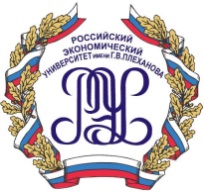 РОССИЙСКИЙ ЭКОНОМИЧЕСКИЙ УНИВЕРСИТЕТИМ. Г.В. ПЛЕХАНОВАПРОГРАММАМЕЖДУНАРОДНОЙ НАУЧНОЙ КОНФЕРЕНЦИИ «БЕЗУСЛОВНЫЙ БАЗОВЫЙ ДОХОД КАК РЕГУЛЯТОР ПОВЫШЕНИЯ УРОВНЯ И КАЧЕСТВА ЖИЗНИ ГРАЖДАН И УСТОЙЧИВОСТИ ОБЩЕСТВА: ПРОБЛЕМЫ И ВОЗМОЖНЫЕ ПУТИ ИХ РЕШЕНИЯ»«UNIVERSAL BASIC INCOMEAS A REGULATOR OF INCREASING THE STANDARD AND QUALITY OF LIFE OF CITIZENS AND SOCIETY SUSTAINABILITY: PROBLEMS AND POSSIBLE WAYS OF THEIR SOLUTION»                                                 20 мая  2021 г.ПРОГРАММАМЕЖДУНАРОДНОЙ НАУЧНОЙ КОНФЕРЕНЦИИ 20 мая  2021 г.Место проведения: РЭУ им. Г. В. Плеханова, Москва, Стремянный пер., д. 28/1, корп. 1, ауд. 145Организаторы конференции:Научный центр Экономики труда РЭУ им. Г. В. Плеханова (г. Москва, Россия);Научная школа «Теория и технологии менеджмента» РЭУ им. Г. В. Плеханова (г. Москва, Россия);Институт мировой экономики и международных отношений РАН (г. Москва, Россия);                  Фрайбургский университет им. Альберта и Людвига (г. Фрайбург, Германия); Институт социально-экономических проблем народонаселения ФНИСЦ РАН (г. Москва, Россия)                   ТЕМА:«БЕЗУСЛОВНЫЙ БАЗОВЫЙ ДОХОД КАК РЕГУЛЯТОР ПОВЫШЕНИЯ УРОВНЯ И КАЧЕСТВА ЖИЗНИ ГРАЖДАН И УСТОЙЧИВОСТИ ОБЩЕСТВА: ПРОБЛЕМЫ И ВОЗМОЖНЫЕ ПУТИ ИХ РЕШЕНИЯ»THEME:«UNIVERSAL BASIC INCOME AS A REGULATOR OF INCREASING THE STANDARD AND QUALITY OF LIFE OF CITIZENS AND SOCIETY SUSTAINABILITY: PROBLEMS AND POSSIBLE WAYS OF THEIR SOLUTION»11.00-11.10Открытие конференцииМинашкин Виталий Григорьевич, доктор экономических наук, профессор,  проректор РЭУ им. Г. В. Плеханова, г. Москва, Россия          11.10-11.30Бобков Вячеслав Николаевич - доктор экономических наук, профессор, заслуженный деятель науки Российской Федерации, директор Научного центра экономики труда, РЭУ им. Г.В. Плеханова; заведующий лабораторией Проблем уровня и качества жизни, Институт социально-экономических проблем народонаселения ФНИСЦ РАН, г. Москва, Россия          Тема доклада: «Безусловный базовый доход: влияние на повышение уровня и качества жизни и устойчивости общества» («Universal basic income:  impact on improving the standard and quality of life and the sustainability of society»)                                           11.30-12.00Квашнин Юрий Дмитриевич, кандидат исторических наук, руководитель Центра европейских исследований, Институт мировой экономики и международных отношений РАН, г. Москва, Россия                                 Тема доклада: «Базовый доход в современном политическом дискурсе: до и после начала пандемии COVID-19» («Basic income in modern political discourse: before and after the start of the pandemic COVID-19»)12.00-12.30Золотов Александр Владимирович, доктор экономических наук, профессор, заведующий кафедрой экономической теории и методологии, Национальный исследовательский Нижегородский государственный университет им. Н.И. Лобачевского, г. Нижний Новгород, Россия               Тема доклада: «Базовый доход: проблема обретения голоса в России»(«Basic income: the problem of gaining a voice in Russia»)12.30-13.00Карл Юстус Бернхард Ноймэркер (Bernhard Neumärker), доктор экономических наук, профессор, заведующий кафедрой экономической политики и теории конституционной экономики им. Гётца Вернера, Фрайбургский университет им. Альберта и Людвига, директор Фрайбургского Института исследований базового дохода FRIBIS, г. Фрайбург, Германия             Тема доклада: «Борьба с неравенством: универсальный базовый доход» («Tackling Inequality: The Universal Basic Income»)                      13.00–13.30Перерыв на кофе (Coffee  break)                                         13.30-14.00Энно Шмидт (Enno Schmidt), научный сотрудник Фрайбургского Института исследований базового дохода FRIBIS (Германия), активист, со-основатель проекта «Инициатива базового дохода», организатор проведения референдума «Безусловный базовый доход» в Швейцарии. г. Фрайбург, ГерманияТема доклада: «Опыт референдума по базовому доходу в Швейцарии и его международное влияние»(«Experiences from the referendum on Basic Income in Switzerland and its international impact»)         14.00-14.30Волков Алексей Михайлович, кандидат экономических наук, заведующий сектором  экономики европейских стран, Институт мировой экономики и международных отношений  РАН, г. Москва, Россия         Тема доклада: «Эксперимент с базовым доходом в Финляндии» («Experimenting with Basic Income in Finland»)                                                14.30-15.00Сейткалиев Роман Максутович, младший научный сотрудник Центра европейских исследований, Институт мировой экономики и международных отношений РАН, г. Москва, Россия   Тема доклада: «Базовый доход в развивающихся странах: социальные императивы vs финансовые ограничения» («Basic Income in Developing Countries: Social Imperatives vs Financial Constraints»)                                  15.00-15.30Одинцова Елена Валерьевна, кандидат экономических наук, ведущий научный сотрудник Научного центра экономики труда, РЭУ им. Г.В. Плеханова, ведущий научный сотрудник лаборатории проблем уровня и качества жизни, Институт социально-экономических проблем народонаселения ФНИСЦ РАН, г. Москва, Россия           Тема доклада: «Российские эксперты о безусловном базовом доходе: основные результаты экспертного опроса 2020 г.» («Russian experts on Universal basic income: the main results of the 2020 expert survey»)                         15.30-15.45Перерыв  (Break)15.45-16.15Черных Екатерина Алексеевна, кандидат экономических наук, старший научный сотрудник лаборатории проблем уровня и качества жизни, Институт социально-экономических проблем народонаселения ФНИСЦ РАН, г. Москва, Россия               Тема доклада: «Влияние введения безусловного базового дохода на сферу занятости населения в России: экспертные оценки 2020 года» («Impact of the introduction of an Universal basic income on the employment of the population in Russia: expert estimates in 2020»)                                             16.15-16.45Пилюс Александра Глебовна, аспирант кафедры экономической политики и теории конституционной экономики им. Гетца Вернера, Фрайбургский университет им. Альберта и Людвига, научный сотрудник Фрайбургского института исследований базового дохода FRIBIS, г. Фрайбург, ГерманияТема доклада: «Концепция безусловного базового дохода как основа системы социальной защиты в условиях развития новых форм занятости»( «The concept of Universal basic income as the basis of the social protection system in the context of the development of new forms of employment»)         16.45-17.15                                                         Колмаков Игорь Борисович, доктор экономических наук, кандидат физико-математических наук, г. Москва, Россия Павлова Валентина Васильевна, кандидат экономических наук, ведущий научный сотрудник научной школы «Теория и технологии менеджмента»Тема доклада: «Варианты применения базового дохода в качестве социальной выплаты для российских безработных» («Options for using basic income as a social benefit for the Russian unemployed»)                                17.15-17.30Подведение итогов конференции (Summing up the conference results)                                                     